  UNIOESTEUniversidade Estadual do Oeste do ParanáUnioeste/Campus de ToledoPPGCS - Programa de Pós-Graduação Stricto Sensu em Ciências Sociais – Nível de MestradoCARTA DE INTENÇÃO – ALUNO ESPECIAL – 2º/2015IDENTIFICAÇÃO DO CANDIDATONome completo:                                                                                     Data de nascimento:RG:                                                                              CPF:Endereço completo:Telefone:                                                               E-mail: Curso Superior:                                     Instituição:                                                               Ano de conclusão: Atividade profissional (Instituição/Empresa – Cargo/Função):DISCIPLINA(S)  PRETENDIDA(S) (    )  Análise de Dados Quantitativos(    )  Movimentos e Organizações Sociais(    ) Teoria Sociológica(    ) Tópicos Especiais em Cultura, Fronteiras e Identidades I(    ) Tópicos Especiais em Democracia e Políticas Públicas I(    ) Tópicos Especiais em Democracia e Políticas Públicas IIIJUSTIFIQUE O INTERESSE PELA(S) DISCIPLINA(S) PRETENDIDA(S) 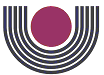 